УтверждаюЗаместитель мэра городскогоокруга муниципального образования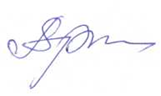  «город Саянск»_____________Ермаков А.В.«04» марта 2021г.ПОЛОЖЕНИЕо проведении городского конкурса  социальной рекламы антинаркотической направленности и пропаганды здорового образа жизни«Мой выбор»1.Общие положения1.1. Настоящее Положение регламентирует порядок проведения городского конкурса  социальной рекламы антинаркотической направленности и пропаганды здорового образа жизни (далее – Конкурс), требования к участникам и работам, порядок их предоставления, сроки проведения конкурса и действует до завершения конкурсных мероприятий.2. Цели и задачи конкурса2.1. Конкурс проводится  в рамках муниципальной целевой программы «Профилактика  социально - негативных явлений в муниципальном образовании «город Саянск» на 2020-2025 годы, с целью   привлечения внимания общественности к проблеме незаконного потребления наркотических средств, психотропных веществ и формирования в обществе негативного отношения к их незаконному потреблению.2.2. Основными задачами проведения Конкурса являются:- Популяризация в обществе, в том числе в молодежной среде, здорового образа жизни как основы социального и культурного развития и повышения качества жизни населения.- Создание и распространение социальной рекламы антинаркотической направленности на территории городского округа муниципального образования «город Саянск».2.3. Под понятием «социальная реклама» организаторы конкурса понимают некоммерческую рекламу, направленную на решение социальных проблем и  достижение общественно полезных целей.2.4. Конкурс организуется и проводится администрацией городского округа муниципального образования «город Саянск».  3. Условия проведения конкурса.3.1.  Для участия в конкурсе приглашается молодежь в возрасте до 35 лет.3.2.  В конкурсной работе должны соблюдаться авторские права и отсутствовать плагиат.3.3.  Серия работ одного участника на единую тему в рамках заявленной номинации рассматривается как одна работа. 3.4.   Организаторы Конкурса оставляют за собой право  использовать   конкурсные  работы  в некоммерческих целях, для трансляции в средствах массовой информации, для размещения на других рекламных площадях и носителях.3.5. Конкурсные работы должны соответствовать требованиям Федерального закона № 436-ФЗ от 29 декабря 2010 года «О защите детей от информации, причиняющей вред их здоровью и развитию».4. Порядок и сроки  проведения конкурса4.1.  Конкурсная работа предоставляется в электронном виде на адрес эл почты Eremeeva_AB@AdmSayansk.Irmail.ru, или на бумажном носителе в формате А4 по адресу мкр. Олимпийский д.30 каб. 326. 4.2. Заявка на конкурс направляется куратору конкурса одновременно с конкурсной работой (Приложение 1).4.3.  Работы принимаются с 22 марта по 23 апреля 2021 года включительно.4.4.  Определение победителей проводится конкурсной комиссией.4.5.  Победители конкурса награждаются призами и дипломами.	4.6. Куратор конкурса: Еремеева Анастасия Владимировна – секретарь антинаркотической комиссии администрации городского округа муниципального образования «город Саянск», контактный телефон: 8 (395 53)  5-63-17.5. Критерии оценки5.1. Наиболее полное содержание и соответствие заданной тематике.5.2. Новизна, оригинальность, креативный подход.5.3. Изображение шприцев, крови, решеток  не приветствуется.Приложение 1 Заявка на участие в городском конкурсе социальной рекламы антинаркотической направленности и пропаганды здорового образа жизни«Мой выбор»Дата   _________________________              Подпись_________________________1.Ф.И.О. участника, возраст.2.Контактный телефон/адрес электронной почты3.Образовательное  учреждение (место обучения участника конкурса), или место работы.